Перечень работ по текущему  ремонту общего имущества многоквартирного дома 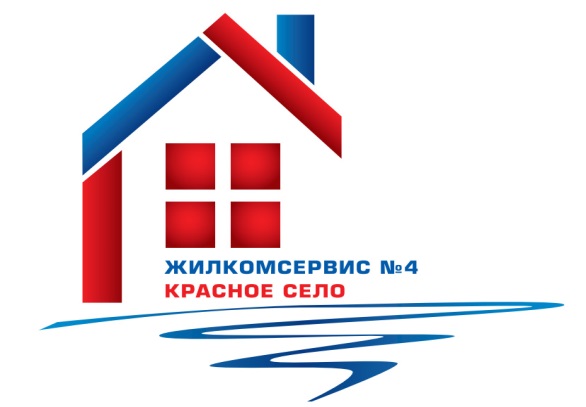 на 2015 годАдрес:                                ул. Красногородская, д. 19 корп. 2№ п/пНаименование работ № п/пНаименование работ 1Замена и ремонт проводки2Частичный ремонт кровли3Ремонт вент. Каналов (5 парадная)4Ремонт слуховых окон с изготовлением решеток 5Замена и ремонт запорной арматуры6Аварийно-восстановительные работы7Замена окон8Ремонт подвальных дверей